СОВЕТ МОГОЧИНСКОГО СЕЛЬСКОГО ПОСЕЛЕНИЯМОЛЧАНОВСКИЙ РАЙОН, ТОМСКАЯ ОБЛАСТЬРЕШЕНИЕ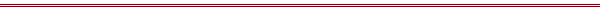 от «23» апреля 2019 года				  			       № 54с. МогочиноОб отмене Решения Совета Могочинского сельского поселения от 30.03.2009 № 60 «О порядке и условиях предоставления ежегодного дополнительного оплачиваемого отпуска для лиц, замещающих муниципальные должности и лиц, замещающих должности муниципальной службы, замещаемые на основании срочного трудового договора (контракта)» СОВЕТ МОГОЧИНСКОГО СЕЛЬСКОГО ПОСЕЛЕНИЯ РЕШИЛ:1. Отменить Решение Совета Могочинского сельского поселения от 30.03.2009 № 60 «О порядке и условиях предоставления ежегодного дополнительного оплачиваемого отпуска для лиц, замещающих муниципальные должности и лиц, замещающих должности муниципальной службы, замещаемые на основании срочного трудового договора (контракта)».2. Опубликовать настоящее решение в официальном печатном издании «Информационный бюллетень» и разместить на официальном сайте муниципального образования Могочинское сельское поселение по адресу (http://www.mogochino.ru/).3. Контроль над исполнением настоящего решения возложить на контрольно-правовой комитет Совета Могочинского сельского поселения.Настоящее решение вступает в силу со дня официального опубликования.Председатель Совета Могочинского сельского поселения, Глава Могочинского сельского поселения			      А.В. Детлукова 